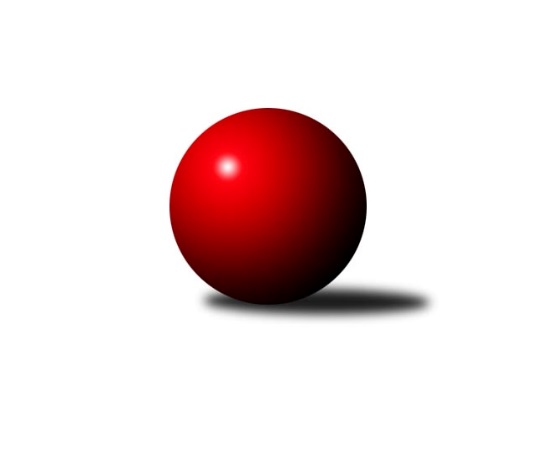 Č.21Ročník 2022/2023	16.7.2024 Zlínský krajský přebor 2022/2023Statistika 21. kolaTabulka družstev:		družstvo	záp	výh	rem	proh	skore	sety	průměr	body	plné	dorážka	chyby	1.	TJ Gumárny Zubří	21	15	1	5	112.0 : 56.0 	(168.0 : 84.0)	2670	31	1839	831	34.6	2.	KK Camo Slavičín A	21	15	1	5	106.5 : 61.5 	(150.5 : 101.5)	2635	31	1804	831	32.6	3.	TJ Sokol Machová	21	14	0	7	97.5 : 70.5 	(138.5 : 113.5)	2598	28	1776	822	38.9	4.	SC Bylnice	21	12	1	8	95.0 : 73.0 	(137.0 : 115.0)	2550	25	1776	774	39	5.	TJ Kelč	21	12	1	8	92.0 : 76.0 	(123.0 : 129.0)	2604	25	1802	803	37.6	6.	KC Zlín C	21	12	1	8	91.5 : 76.5 	(138.0 : 114.0)	2606	25	1799	807	38.6	7.	TJ Bojkovice Krons	21	11	1	9	93.5 : 74.5 	(131.5 : 120.5)	2572	23	1777	795	38.4	8.	TJ Valašské Meziříčí C	21	10	0	11	85.0 : 83.0 	(129.0 : 123.0)	2573	20	1795	778	39	9.	KK Camo Slavičín B	21	9	1	11	81.0 : 87.0 	(130.0 : 122.0)	2545	19	1776	769	45.1	10.	TJ Jiskra Otrokovice B	21	5	2	14	63.5 : 104.5 	(101.5 : 150.5)	2484	12	1740	744	51.9	11.	VKK Vsetín B	21	4	1	16	52.5 : 115.5 	(92.5 : 159.5)	2442	9	1736	706	49.3	12.	KK Kroměříž B	21	1	2	18	38.0 : 130.0 	(72.5 : 179.5)	2356	4	1674	682	70.8Tabulka doma:		družstvo	záp	výh	rem	proh	skore	sety	průměr	body	maximum	minimum	1.	KK Camo Slavičín A	10	9	1	0	56.5 : 23.5 	(75.5 : 44.5)	2723	19	2780	2551	2.	TJ Sokol Machová	11	9	0	2	58.0 : 30.0 	(82.5 : 49.5)	2660	18	2774	2606	3.	SC Bylnice	11	8	1	2	59.0 : 29.0 	(81.0 : 51.0)	2591	17	2648	2543	4.	TJ Valašské Meziříčí C	10	8	0	2	57.0 : 23.0 	(75.0 : 45.0)	2683	16	2804	2522	5.	TJ Gumárny Zubří	11	8	0	3	58.0 : 30.0 	(90.5 : 41.5)	2605	16	2719	2493	6.	TJ Bojkovice Krons	11	8	0	3	57.5 : 30.5 	(75.5 : 56.5)	2738	16	2825	2662	7.	KK Camo Slavičín B	11	7	1	3	54.0 : 34.0 	(78.5 : 53.5)	2618	15	2684	2501	8.	KC Zlín C	10	7	0	3	48.5 : 31.5 	(75.5 : 44.5)	2693	14	2753	2604	9.	TJ Kelč	10	7	0	3	48.0 : 32.0 	(62.0 : 58.0)	2573	14	2659	2483	10.	TJ Jiskra Otrokovice B	11	5	2	4	44.0 : 44.0 	(63.5 : 68.5)	2581	12	2677	2491	11.	VKK Vsetín B	10	4	0	6	35.5 : 44.5 	(59.0 : 61.0)	2522	8	2647	2441	12.	KK Kroměříž B	10	1	1	8	24.0 : 56.0 	(42.5 : 77.5)	2233	3	2325	2163Tabulka venku:		družstvo	záp	výh	rem	proh	skore	sety	průměr	body	maximum	minimum	1.	TJ Gumárny Zubří	10	7	1	2	54.0 : 26.0 	(77.5 : 42.5)	2677	15	2786	2427	2.	KK Camo Slavičín A	11	6	0	5	50.0 : 38.0 	(75.0 : 57.0)	2632	12	2778	2431	3.	TJ Kelč	11	5	1	5	44.0 : 44.0 	(61.0 : 71.0)	2608	11	2727	2426	4.	KC Zlín C	11	5	1	5	43.0 : 45.0 	(62.5 : 69.5)	2597	11	2701	2368	5.	TJ Sokol Machová	10	5	0	5	39.5 : 40.5 	(56.0 : 64.0)	2590	10	2780	2438	6.	SC Bylnice	10	4	0	6	36.0 : 44.0 	(56.0 : 64.0)	2556	8	2719	2323	7.	TJ Bojkovice Krons	10	3	1	6	36.0 : 44.0 	(56.0 : 64.0)	2553	7	2719	2371	8.	KK Camo Slavičín B	10	2	0	8	27.0 : 53.0 	(51.5 : 68.5)	2548	4	2654	2411	9.	TJ Valašské Meziříčí C	11	2	0	9	28.0 : 60.0 	(54.0 : 78.0)	2561	4	2654	2395	10.	VKK Vsetín B	11	0	1	10	17.0 : 71.0 	(33.5 : 98.5)	2435	1	2589	2158	11.	KK Kroměříž B	11	0	1	10	14.0 : 74.0 	(30.0 : 102.0)	2370	1	2554	2249	12.	TJ Jiskra Otrokovice B	10	0	0	10	19.5 : 60.5 	(38.0 : 82.0)	2472	0	2711	2146Tabulka podzimní části:		družstvo	záp	výh	rem	proh	skore	sety	průměr	body	doma	venku	1.	TJ Gumárny Zubří	11	8	1	2	58.0 : 30.0 	(89.0 : 43.0)	2695	17 	6 	0 	2 	2 	1 	0	2.	KK Camo Slavičín A	11	8	1	2	57.5 : 30.5 	(81.0 : 51.0)	2623	17 	4 	1 	0 	4 	0 	2	3.	SC Bylnice	11	7	1	3	55.5 : 32.5 	(75.0 : 57.0)	2489	15 	4 	1 	1 	3 	0 	2	4.	KC Zlín C	11	7	0	4	53.5 : 34.5 	(76.5 : 55.5)	2641	14 	4 	0 	1 	3 	0 	3	5.	TJ Kelč	11	7	0	4	50.0 : 38.0 	(66.5 : 65.5)	2604	14 	3 	0 	1 	4 	0 	3	6.	TJ Bojkovice Krons	11	6	1	4	48.0 : 40.0 	(75.0 : 57.0)	2622	13 	4 	0 	2 	2 	1 	2	7.	TJ Sokol Machová	11	6	0	5	44.0 : 44.0 	(63.0 : 69.0)	2576	12 	3 	0 	2 	3 	0 	3	8.	KK Camo Slavičín B	11	5	0	6	44.0 : 44.0 	(70.0 : 62.0)	2536	10 	4 	0 	2 	1 	0 	4	9.	TJ Valašské Meziříčí C	11	3	0	8	37.0 : 51.0 	(60.0 : 72.0)	2578	6 	3 	0 	2 	0 	0 	6	10.	TJ Jiskra Otrokovice B	11	3	0	8	32.0 : 56.0 	(51.5 : 80.5)	2495	6 	3 	0 	2 	0 	0 	6	11.	VKK Vsetín B	11	2	1	8	28.0 : 60.0 	(49.0 : 83.0)	2414	5 	2 	0 	3 	0 	1 	5	12.	KK Kroměříž B	11	1	1	9	20.5 : 67.5 	(35.5 : 96.5)	2343	3 	1 	1 	4 	0 	0 	5Tabulka jarní části:		družstvo	záp	výh	rem	proh	skore	sety	průměr	body	doma	venku	1.	TJ Sokol Machová	10	8	0	2	53.5 : 26.5 	(75.5 : 44.5)	2633	16 	6 	0 	0 	2 	0 	2 	2.	TJ Gumárny Zubří	10	7	0	3	54.0 : 26.0 	(79.0 : 41.0)	2658	14 	2 	0 	1 	5 	0 	2 	3.	KK Camo Slavičín A	10	7	0	3	49.0 : 31.0 	(69.5 : 50.5)	2658	14 	5 	0 	0 	2 	0 	3 	4.	TJ Valašské Meziříčí C	10	7	0	3	48.0 : 32.0 	(69.0 : 51.0)	2587	14 	5 	0 	0 	2 	0 	3 	5.	TJ Kelč	10	5	1	4	42.0 : 38.0 	(56.5 : 63.5)	2593	11 	4 	0 	2 	1 	1 	2 	6.	KC Zlín C	10	5	1	4	38.0 : 42.0 	(61.5 : 58.5)	2570	11 	3 	0 	2 	2 	1 	2 	7.	TJ Bojkovice Krons	10	5	0	5	45.5 : 34.5 	(56.5 : 63.5)	2558	10 	4 	0 	1 	1 	0 	4 	8.	SC Bylnice	10	5	0	5	39.5 : 40.5 	(62.0 : 58.0)	2624	10 	4 	0 	1 	1 	0 	4 	9.	KK Camo Slavičín B	10	4	1	5	37.0 : 43.0 	(60.0 : 60.0)	2576	9 	3 	1 	1 	1 	0 	4 	10.	TJ Jiskra Otrokovice B	10	2	2	6	31.5 : 48.5 	(50.0 : 70.0)	2520	6 	2 	2 	2 	0 	0 	4 	11.	VKK Vsetín B	10	2	0	8	24.5 : 55.5 	(43.5 : 76.5)	2491	4 	2 	0 	3 	0 	0 	5 	12.	KK Kroměříž B	10	0	1	9	17.5 : 62.5 	(37.0 : 83.0)	2364	1 	0 	0 	4 	0 	1 	5 Zisk bodů pro družstvo:		jméno hráče	družstvo	body	zápasy	v %	dílčí body	sety	v %	1.	Alois Beňo 	SC Bylnice 	18.5	/	21	(88%)	33.5	/	42	(80%)	2.	Roman Hrančík 	TJ Sokol Machová  	17.5	/	20	(88%)	31.5	/	40	(79%)	3.	Jan Lahuta 	TJ Bojkovice Krons 	17	/	21	(81%)	30	/	42	(71%)	4.	Martin Štěpánek 	TJ Gumárny Zubří 	16	/	19	(84%)	33.5	/	38	(88%)	5.	Jakub Pekárek 	KK Camo Slavičín A 	15	/	20	(75%)	30	/	40	(75%)	6.	Ludmila Satinská 	TJ Gumárny Zubří 	15	/	20	(75%)	28	/	40	(70%)	7.	Vlastimil Brázdil 	TJ Sokol Machová  	15	/	21	(71%)	31	/	42	(74%)	8.	Josef Bařinka 	SC Bylnice 	15	/	21	(71%)	30	/	42	(71%)	9.	Pavel Chvatík 	TJ Kelč 	15	/	21	(71%)	28	/	42	(67%)	10.	Rudolf Fojtík 	KK Camo Slavičín A 	14.5	/	20	(73%)	26.5	/	40	(66%)	11.	Vlastimil Kancner 	VKK Vsetín B 	14	/	17	(82%)	23	/	34	(68%)	12.	Miroslav Volek 	TJ Valašské Meziříčí C 	14	/	19	(74%)	26	/	38	(68%)	13.	Richard Ťulpa 	KK Camo Slavičín A 	13	/	16	(81%)	22	/	32	(69%)	14.	Pavel Struhař 	KC Zlín C 	13	/	17	(76%)	26.5	/	34	(78%)	15.	Radek Vetyška 	TJ Gumárny Zubří 	13	/	17	(76%)	23	/	34	(68%)	16.	Jakub Lahuta 	TJ Bojkovice Krons 	13	/	18	(72%)	22	/	36	(61%)	17.	Zdeněk Chvatík 	TJ Kelč 	13	/	19	(68%)	19	/	38	(50%)	18.	Jiří Hrabovský 	TJ Valašské Meziříčí C 	13	/	20	(65%)	23.5	/	40	(59%)	19.	Petr Pavelka 	TJ Kelč 	13	/	21	(62%)	24	/	42	(57%)	20.	Jiří Kafka 	TJ Bojkovice Krons 	12.5	/	18	(69%)	22	/	36	(61%)	21.	Jiří Satinský 	TJ Gumárny Zubří 	12	/	19	(63%)	25.5	/	38	(67%)	22.	Eliška Hrančíková 	TJ Sokol Machová  	12	/	19	(63%)	21	/	38	(55%)	23.	Robert Řihák 	KK Camo Slavičín B 	11.5	/	16	(72%)	21	/	32	(66%)	24.	Michal Petráš 	KK Camo Slavičín B 	11.5	/	19	(61%)	23	/	38	(61%)	25.	Tomáš Stodůlka 	TJ Gumárny Zubří 	11	/	17	(65%)	20	/	34	(59%)	26.	Ondřej Fojtík 	KK Camo Slavičín B 	11	/	17	(65%)	17.5	/	34	(51%)	27.	Lubomír Zábel 	SC Bylnice 	11	/	20	(55%)	21.5	/	40	(54%)	28.	Josef Benek 	TJ Sokol Machová  	11	/	20	(55%)	21	/	40	(53%)	29.	Tomáš Vybíral 	TJ Kelč 	11	/	21	(52%)	24.5	/	42	(58%)	30.	Jaroslav Trochta 	KC Zlín C 	11	/	21	(52%)	23	/	42	(55%)	31.	Petr Mňačko 	KC Zlín C 	10.5	/	14	(75%)	22	/	28	(79%)	32.	Stanislav Poledňák 	KK Kroměříž B 	10.5	/	17	(62%)	14.5	/	34	(43%)	33.	Miloš Jandík 	TJ Valašské Meziříčí C 	10	/	14	(71%)	15.5	/	28	(55%)	34.	Dušan Tománek 	KK Camo Slavičín B 	10	/	18	(56%)	21	/	36	(58%)	35.	Miroslav Macháček 	TJ Gumárny Zubří 	10	/	20	(50%)	26	/	40	(65%)	36.	Miroslav Pavelka 	TJ Kelč 	10	/	21	(48%)	16	/	42	(38%)	37.	Martin Kovács 	VKK Vsetín B 	9.5	/	18	(53%)	19	/	36	(53%)	38.	Karel Kabela 	KK Camo Slavičín A 	9	/	14	(64%)	18	/	28	(64%)	39.	Petr Peléšek 	KK Camo Slavičín A 	9	/	15	(60%)	16.5	/	30	(55%)	40.	Stanislav Horečný 	SC Bylnice 	9	/	18	(50%)	16.5	/	36	(46%)	41.	Pavel Jurásek 	TJ Jiskra Otrokovice B 	8.5	/	14	(61%)	16	/	28	(57%)	42.	Lenka Nováčková 	KC Zlín C 	8	/	11	(73%)	15	/	22	(68%)	43.	Zdeněk Drlík 	TJ Jiskra Otrokovice B 	8	/	12	(67%)	11	/	24	(46%)	44.	Radek Olejník 	TJ Valašské Meziříčí C 	8	/	15	(53%)	17	/	30	(57%)	45.	Lenka Haboňová 	KK Kroměříž B 	8	/	18	(44%)	19.5	/	36	(54%)	46.	Viktor Vaculík 	KK Kroměříž B 	8	/	19	(42%)	12.5	/	38	(33%)	47.	Michael Divílek st.	TJ Jiskra Otrokovice B 	7	/	14	(50%)	13	/	28	(46%)	48.	Michal Ondrušek 	TJ Bojkovice Krons 	7	/	16	(44%)	11.5	/	32	(36%)	49.	Kateřina Ondrouchová 	TJ Jiskra Otrokovice B 	7	/	19	(37%)	17	/	38	(45%)	50.	Pavla Žádníková 	KC Zlín C 	6.5	/	12	(54%)	13.5	/	24	(56%)	51.	Dita Trochtová 	KC Zlín C 	6.5	/	14	(46%)	12	/	28	(43%)	52.	Miroslav Macega 	TJ Jiskra Otrokovice B 	6	/	8	(75%)	9	/	16	(56%)	53.	David Hanke 	TJ Bojkovice Krons 	6	/	15	(40%)	14.5	/	30	(48%)	54.	Filip Mlčoch 	KC Zlín C 	5	/	10	(50%)	10	/	20	(50%)	55.	Bohuslav Husek 	TJ Sokol Machová  	5	/	10	(50%)	10	/	20	(50%)	56.	Petr Cahlík 	TJ Valašské Meziříčí C 	5	/	11	(45%)	7	/	22	(32%)	57.	Miloslav Plesník 	TJ Valašské Meziříčí C 	5	/	12	(42%)	12	/	24	(50%)	58.	Radek Rak 	KK Camo Slavičín A 	5	/	18	(28%)	16	/	36	(44%)	59.	Lukáš Grohar 	KK Kroměříž B 	4.5	/	10	(45%)	11.5	/	20	(58%)	60.	Ladislav Strnad 	SC Bylnice 	4	/	6	(67%)	8	/	12	(67%)	61.	Lukáš Sabák 	TJ Jiskra Otrokovice B 	4	/	7	(57%)	8	/	14	(57%)	62.	Ondřej Masař 	SC Bylnice 	4	/	10	(40%)	9	/	20	(45%)	63.	Jozef Kundrata 	TJ Bojkovice Krons 	4	/	10	(40%)	8.5	/	20	(43%)	64.	Hana Jonášková 	TJ Jiskra Otrokovice B 	4	/	10	(40%)	7	/	20	(35%)	65.	Jakub Havrlant 	KK Camo Slavičín B 	4	/	10	(40%)	7	/	20	(35%)	66.	Radomír Kozáček 	TJ Bojkovice Krons 	4	/	11	(36%)	10	/	22	(45%)	67.	Michal Machala 	TJ Bojkovice Krons 	4	/	12	(33%)	7	/	24	(29%)	68.	Jiří Plášek 	VKK Vsetín B 	4	/	14	(29%)	11	/	28	(39%)	69.	Milan Dovrtěl 	TJ Sokol Machová  	4	/	14	(29%)	9.5	/	28	(34%)	70.	Radim Metelka 	VKK Vsetín B 	4	/	15	(27%)	12.5	/	30	(42%)	71.	Petr Jandík 	TJ Valašské Meziříčí C 	4	/	15	(27%)	12	/	30	(40%)	72.	Antonín Plesník 	TJ Kelč 	4	/	21	(19%)	11.5	/	42	(27%)	73.	Ondřej Novák 	SC Bylnice 	3.5	/	8	(44%)	7	/	16	(44%)	74.	Erik Jadavan 	KK Camo Slavičín A 	3	/	4	(75%)	5	/	8	(63%)	75.	Libor Pekárek 	KK Camo Slavičín A 	3	/	8	(38%)	7	/	16	(44%)	76.	František Fojtík 	TJ Valašské Meziříčí C 	3	/	9	(33%)	8.5	/	18	(47%)	77.	Petr Hanousek 	KK Camo Slavičín B 	3	/	10	(30%)	8	/	20	(40%)	78.	Ota Adámek 	TJ Gumárny Zubří 	3	/	10	(30%)	7	/	20	(35%)	79.	Ivana Bartošová 	KK Camo Slavičín B 	3	/	12	(25%)	10	/	24	(42%)	80.	Roman Škrabal 	TJ Sokol Machová  	3	/	14	(21%)	10	/	28	(36%)	81.	Jaroslav Slováček 	SC Bylnice 	3	/	20	(15%)	9.5	/	40	(24%)	82.	Martin Adam 	TJ Gumárny Zubří 	2	/	2	(100%)	4	/	4	(100%)	83.	Petr Foltýn 	VKK Vsetín B 	2	/	2	(100%)	4	/	4	(100%)	84.	Čestmír Pekárek 	KK Camo Slavičín A 	2	/	5	(40%)	4	/	10	(40%)	85.	Lukáš Trochta 	KC Zlín C 	2	/	7	(29%)	7	/	14	(50%)	86.	Tomáš Hnátek 	VKK Vsetín B 	2	/	7	(29%)	4	/	14	(29%)	87.	Vojtěch Hrňa 	VKK Vsetín B 	2	/	7	(29%)	2	/	14	(14%)	88.	Teofil Hasák 	TJ Jiskra Otrokovice B 	2	/	9	(22%)	7	/	18	(39%)	89.	Petr Spurný 	VKK Vsetín B 	2	/	9	(22%)	6	/	18	(33%)	90.	Rostislav Studeník 	KK Camo Slavičín B 	2	/	13	(15%)	7.5	/	26	(29%)	91.	Miroslav Kubík 	VKK Vsetín B 	2	/	13	(15%)	4	/	26	(15%)	92.	Martin Růžička 	TJ Jiskra Otrokovice B 	2	/	17	(12%)	6	/	34	(18%)	93.	Jaroslav Hrabovský 	TJ Valašské Meziříčí C 	1	/	1	(100%)	2	/	2	(100%)	94.	Jan Lahuta 	TJ Bojkovice Krons 	1	/	1	(100%)	2	/	2	(100%)	95.	Jiří Michalík 	TJ Sokol Machová  	1	/	1	(100%)	1.5	/	2	(75%)	96.	Petra Gottwaldová 	VKK Vsetín B 	1	/	1	(100%)	1	/	2	(50%)	97.	Martin Hradský 	TJ Bojkovice Krons 	1	/	1	(100%)	1	/	2	(50%)	98.	Barbora Divílková st.	TJ Jiskra Otrokovice B 	1	/	1	(100%)	1	/	2	(50%)	99.	Vlastimil Lahuta 	TJ Bojkovice Krons 	1	/	1	(100%)	1	/	2	(50%)	100.	Michal Pecl 	SC Bylnice 	1	/	2	(50%)	2	/	4	(50%)	101.	Miroslav Ševeček 	TJ Sokol Machová  	1	/	2	(50%)	2	/	4	(50%)	102.	Eva Hajdová 	VKK Vsetín B 	1	/	3	(33%)	3	/	6	(50%)	103.	Eliška Novotná 	TJ Jiskra Otrokovice B 	1	/	3	(33%)	2	/	6	(33%)	104.	Jindřich Cahlík 	TJ Valašské Meziříčí C 	1	/	3	(33%)	2	/	6	(33%)	105.	Marek Ruman 	KC Zlín C 	1	/	4	(25%)	2	/	8	(25%)	106.	Josef Vaculík 	KK Kroměříž B 	1	/	4	(25%)	1	/	8	(13%)	107.	Petr Kuběna 	KK Kroměříž B 	1	/	6	(17%)	3	/	12	(25%)	108.	Karel Navrátil 	VKK Vsetín B 	1	/	9	(11%)	2	/	18	(11%)	109.	Karolina Toncarová 	KC Zlín C 	1	/	10	(10%)	3	/	20	(15%)	110.	Oldřich Křen 	KK Kroměříž B 	1	/	10	(10%)	2	/	20	(10%)	111.	Martin Jarábek 	TJ Kelč 	0	/	1	(0%)	0	/	2	(0%)	112.	Petr Bařinka 	TJ Bojkovice Krons 	0	/	1	(0%)	0	/	2	(0%)	113.	Roman Simon 	KK Kroměříž B 	0	/	1	(0%)	0	/	2	(0%)	114.	Jan Mlčák 	TJ Kelč 	0	/	1	(0%)	0	/	2	(0%)	115.	Tomáš Juříček 	TJ Valašské Meziříčí C 	0	/	2	(0%)	1.5	/	4	(38%)	116.	Josef Číž 	KK Camo Slavičín A 	0	/	2	(0%)	1	/	4	(25%)	117.	Václav Zeman 	TJ Gumárny Zubří 	0	/	2	(0%)	1	/	4	(25%)	118.	Jan Růžička 	KK Kroměříž B 	0	/	4	(0%)	1	/	8	(13%)	119.	Martin Orság 	VKK Vsetín B 	0	/	4	(0%)	0	/	8	(0%)	120.	Jakub Pavlištík 	TJ Sokol Machová  	0	/	4	(0%)	0	/	8	(0%)	121.	Jitka Bětíková 	TJ Jiskra Otrokovice B 	0	/	5	(0%)	2	/	10	(20%)	122.	František Nedopil 	KK Kroměříž B 	0	/	9	(0%)	0	/	18	(0%)	123.	Martin Novotný 	KK Kroměříž B 	0	/	16	(0%)	4	/	32	(13%)Průměry na kuželnách:		kuželna	průměr	plné	dorážka	chyby	výkon na hráče	1.	TJ Bojkovice Krons, 1-2	2696	1855	841	39.7	(449.4)	2.	KK Slavičín, 1-2	2645	1815	829	40.6	(440.9)	3.	KC Zlín, 1-4	2644	1825	818	42.9	(440.7)	4.	TJ Valašské Meziříčí, 1-4	2635	1809	825	40.7	(439.2)	5.	TJ Sokol Machová, 1-4	2602	1798	803	43.3	(433.7)	6.	Otrokovice, 1-4	2588	1794	794	46.2	(431.5)	7.	TJ Gumárny Zubří, 1-2	2548	1768	780	43.2	(424.7)	8.	TJ Kelč, 1-2	2546	1760	786	38.9	(424.4)	9.	TJ Zbrojovka Vsetín, 1-4	2540	1761	778	40.8	(423.4)	10.	KK Kroměříž, 1-4	2290	1638	652	62.8	(381.7)Nejlepší výkony na kuželnách:TJ Bojkovice Krons, 1-2TJ Bojkovice Krons	2825	10. kolo	Jan Lahuta 	TJ Bojkovice Krons	517	19. koloTJ Bojkovice Krons	2810	19. kolo	Jakub Pekárek 	KK Camo Slavičín A	511	10. koloTJ Sokol Machová 	2780	17. kolo	Jiří Kafka 	TJ Bojkovice Krons	496	10. koloKK Camo Slavičín A	2778	10. kolo	Jan Lahuta 	TJ Bojkovice Krons	495	2. koloTJ Bojkovice Krons	2775	17. kolo	Jakub Lahuta 	TJ Bojkovice Krons	495	10. koloTJ Bojkovice Krons	2765	7. kolo	Jakub Lahuta 	TJ Bojkovice Krons	494	5. koloTJ Bojkovice Krons	2764	14. kolo	Jan Lahuta 	TJ Bojkovice Krons	492	14. koloTJ Bojkovice Krons	2739	12. kolo	Jiří Kafka 	TJ Bojkovice Krons	490	11. koloTJ Gumárny Zubří	2730	11. kolo	Martin Štěpánek 	TJ Gumárny Zubří	490	11. koloTJ Bojkovice Krons	2729	11. kolo	Richard Ťulpa 	KK Camo Slavičín A	489	10. koloKK Slavičín, 1-2KK Camo Slavičín A	2780	1. kolo	Pavel Jurásek 	TJ Jiskra Otrokovice B	511	5. koloKK Camo Slavičín A	2767	5. kolo	Roman Hrančík 	TJ Sokol Machová 	511	1. koloKK Camo Slavičín A	2760	6. kolo	Jakub Pekárek 	KK Camo Slavičín A	505	8. koloKK Camo Slavičín A	2751	20. kolo	Jaroslav Trochta 	KC Zlín C	504	14. koloKK Camo Slavičín A	2743	8. kolo	Jiří Hrabovský 	TJ Valašské Meziříčí C	502	3. koloTJ Gumárny Zubří	2739	12. kolo	Michal Petráš 	KK Camo Slavičín B	494	9. koloTJ Gumárny Zubří	2735	8. kolo	Jakub Pekárek 	KK Camo Slavičín A	493	1. koloKK Camo Slavičín A	2729	13. kolo	Dušan Tománek 	KK Camo Slavičín B	493	14. koloTJ Kelč	2727	19. kolo	Jakub Pekárek 	KK Camo Slavičín A	489	20. koloKK Camo Slavičín A	2722	18. kolo	Jakub Pekárek 	KK Camo Slavičín A	488	18. koloKC Zlín, 1-4KC Zlín C	2753	3. kolo	Pavel Chvatík 	TJ Kelč	525	5. koloKC Zlín C	2751	13. kolo	Petr Mňačko 	KC Zlín C	498	3. koloKC Zlín C	2748	15. kolo	Petr Mňačko 	KC Zlín C	495	15. koloKC Zlín C	2743	11. kolo	Lenka Nováčková 	KC Zlín C	490	1. koloTJ Gumárny Zubří	2732	20. kolo	Jaroslav Trochta 	KC Zlín C	489	13. koloTJ Kelč	2722	5. kolo	Tomáš Vybíral 	TJ Kelč	488	5. koloKK Camo Slavičín A	2699	19. kolo	Jan Lahuta 	TJ Bojkovice Krons	485	13. koloTJ Bojkovice Krons	2690	13. kolo	Petr Mňačko 	KC Zlín C	483	17. koloKC Zlín C	2676	5. kolo	Jiří Satinský 	TJ Gumárny Zubří	482	20. koloKC Zlín C	2676	1. kolo	Petr Mňačko 	KC Zlín C	480	1. koloTJ Valašské Meziříčí, 1-4TJ Valašské Meziříčí C	2804	15. kolo	Miroslav Volek 	TJ Valašské Meziříčí C	503	15. koloTJ Gumárny Zubří	2786	15. kolo	Miloš Jandík 	TJ Valašské Meziříčí C	496	15. koloTJ Valašské Meziříčí C	2770	11. kolo	Jakub Havrlant 	KK Camo Slavičín B	494	20. koloTJ Valašské Meziříčí C	2745	16. kolo	Radek Vetyška 	TJ Gumárny Zubří	492	15. koloTJ Valašské Meziříčí C	2709	18. kolo	Lenka Nováčková 	KC Zlín C	490	8. koloTJ Kelč	2698	11. kolo	Tomáš Vybíral 	TJ Kelč	488	11. koloTJ Valašské Meziříčí C	2688	20. kolo	Radek Olejník 	TJ Valašské Meziříčí C	485	2. koloTJ Valašské Meziříčí C	2683	1. kolo	Miroslav Volek 	TJ Valašské Meziříčí C	485	16. koloKC Zlín C	2679	8. kolo	Radek Olejník 	TJ Valašské Meziříčí C	483	18. koloTJ Valašské Meziříčí C	2672	14. kolo	Miroslav Volek 	TJ Valašské Meziříčí C	481	20. koloTJ Sokol Machová, 1-4TJ Sokol Machová 	2774	8. kolo	Roman Hrančík 	TJ Sokol Machová 	537	8. koloTJ Gumárny Zubří	2715	2. kolo	Roman Hrančík 	TJ Sokol Machová 	497	4. koloTJ Sokol Machová 	2687	21. kolo	Tomáš Vybíral 	TJ Kelč	495	7. koloTJ Sokol Machová 	2682	12. kolo	Roman Hrančík 	TJ Sokol Machová 	488	2. koloTJ Sokol Machová 	2682	4. kolo	Roman Hrančík 	TJ Sokol Machová 	486	16. koloTJ Sokol Machová 	2664	16. kolo	Vlastimil Brázdil 	TJ Sokol Machová 	485	2. koloKK Camo Slavičín A	2661	12. kolo	Eliška Hrančíková 	TJ Sokol Machová 	483	4. koloTJ Kelč	2658	7. kolo	Jiří Satinský 	TJ Gumárny Zubří	479	2. koloTJ Sokol Machová 	2656	10. kolo	Vlastimil Brázdil 	TJ Sokol Machová 	478	8. koloTJ Sokol Machová 	2647	2. kolo	Roman Hrančík 	TJ Sokol Machová 	477	10. koloOtrokovice, 1-4TJ Bojkovice Krons	2719	4. kolo	Jiří Kafka 	TJ Bojkovice Krons	482	4. koloTJ Gumárny Zubří	2706	18. kolo	Lukáš Trochta 	KC Zlín C	478	21. koloTJ Jiskra Otrokovice B	2677	16. kolo	Roman Hrančík 	TJ Sokol Machová 	478	6. koloKK Camo Slavičín A	2664	16. kolo	Filip Mlčoch 	KC Zlín C	477	21. koloKC Zlín C	2645	21. kolo	Jan Lahuta 	TJ Bojkovice Krons	476	4. koloTJ Jiskra Otrokovice B	2636	21. kolo	Zdeněk Drlík 	TJ Jiskra Otrokovice B	475	8. koloTJ Sokol Machová 	2632	6. kolo	Ondřej Novák 	SC Bylnice	473	20. koloTJ Jiskra Otrokovice B	2618	8. kolo	Karel Kabela 	KK Camo Slavičín A	470	16. koloTJ Jiskra Otrokovice B	2615	12. kolo	Kateřina Ondrouchová 	TJ Jiskra Otrokovice B	468	21. koloTJ Jiskra Otrokovice B	2578	18. kolo	Zdeněk Drlík 	TJ Jiskra Otrokovice B	468	21. koloTJ Gumárny Zubří, 1-2TJ Gumárny Zubří	2719	21. kolo	Radek Vetyška 	TJ Gumárny Zubří	495	10. koloTJ Gumárny Zubří	2667	10. kolo	Petr Pavelka 	TJ Kelč	484	3. koloTJ Gumárny Zubří	2647	5. kolo	Martin Štěpánek 	TJ Gumárny Zubří	482	21. koloTJ Gumárny Zubří	2643	4. kolo	Ludmila Satinská 	TJ Gumárny Zubří	477	7. koloKK Camo Slavičín A	2632	17. kolo	Martin Štěpánek 	TJ Gumárny Zubří	472	5. koloTJ Gumárny Zubří	2623	9. kolo	Martin Štěpánek 	TJ Gumárny Zubří	472	4. koloTJ Kelč	2607	3. kolo	Jakub Pekárek 	KK Camo Slavičín A	472	17. koloKC Zlín C	2602	7. kolo	Martin Štěpánek 	TJ Gumárny Zubří	470	13. koloTJ Gumárny Zubří	2594	6. kolo	Robert Řihák 	KK Camo Slavičín B	466	1. koloTJ Gumárny Zubří	2590	13. kolo	Ludmila Satinská 	TJ Gumárny Zubří	464	5. koloTJ Kelč, 1-2TJ Kelč	2659	16. kolo	Petr Pavelka 	TJ Kelč	484	14. koloTJ Sokol Machová 	2640	20. kolo	Erik Jadavan 	KK Camo Slavičín A	475	2. koloTJ Kelč	2629	20. kolo	Petr Mňačko 	KC Zlín C	472	16. koloTJ Kelč	2609	14. kolo	Jakub Pekárek 	KK Camo Slavičín A	471	2. koloTJ Valašské Meziříčí C	2601	21. kolo	Ludmila Satinská 	TJ Gumárny Zubří	471	14. koloTJ Gumárny Zubří	2592	14. kolo	Jiří Satinský 	TJ Gumárny Zubří	468	14. koloKC Zlín C	2588	16. kolo	Zdeněk Chvatík 	TJ Kelč	466	8. koloTJ Kelč	2582	2. kolo	Pavel Chvatík 	TJ Kelč	466	20. koloTJ Kelč	2572	8. kolo	Pavel Chvatík 	TJ Kelč	464	16. koloTJ Kelč	2571	4. kolo	Vlastimil Brázdil 	TJ Sokol Machová 	463	20. koloTJ Zbrojovka Vsetín, 1-4KK Camo Slavičín A	2669	9. kolo	Josef Bařinka 	SC Bylnice	484	10. koloTJ Gumárny Zubří	2667	19. kolo	Rudolf Fojtík 	KK Camo Slavičín A	484	9. koloSC Bylnice	2651	11. kolo	Ondřej Masař 	SC Bylnice	482	9. koloSC Bylnice	2648	10. kolo	Vlastimil Kancner 	VKK Vsetín B	482	12. koloVKK Vsetín B	2647	9. kolo	Tomáš Vybíral 	TJ Kelč	481	17. koloSC Bylnice	2641	9. kolo	Ondřej Novák 	SC Bylnice	477	9. koloSC Bylnice	2630	3. kolo	Petr Mňačko 	KC Zlín C	477	12. koloKK Camo Slavičín A	2618	7. kolo	Alois Beňo 	SC Bylnice	476	11. koloTJ Kelč	2612	17. kolo	Miroslav Volek 	TJ Valašské Meziříčí C	475	9. koloSC Bylnice	2601	17. kolo	Pavel Chvatík 	TJ Kelč	471	17. koloKK Kroměříž, 1-4TJ Sokol Machová 	2438	11. kolo	Pavel Chvatík 	TJ Kelč	473	1. koloKK Camo Slavičín A	2431	4. kolo	Lenka Haboňová 	KK Kroměříž B	449	6. koloTJ Gumárny Zubří	2427	16. kolo	Roman Hrančík 	TJ Sokol Machová 	447	11. koloTJ Kelč	2426	1. kolo	Tomáš Stodůlka 	TJ Gumárny Zubří	445	16. koloTJ Valašské Meziříčí C	2395	13. kolo	Miroslav Volek 	TJ Valašské Meziříčí C	440	13. koloTJ Bojkovice Krons	2371	20. kolo	Jaroslav Trochta 	KC Zlín C	437	18. koloKC Zlín C	2368	18. kolo	Vlastimil Brázdil 	TJ Sokol Machová 	433	11. koloKK Kroměříž B	2325	13. kolo	Libor Pekárek 	KK Camo Slavičín A	433	4. koloSC Bylnice	2323	8. kolo	Jiří Kafka 	TJ Bojkovice Krons	430	20. koloKK Kroměříž B	2295	20. kolo	Vlastimil Kancner 	VKK Vsetín B	429	6. koloČetnost výsledků:	8.0 : 0.0	3x	7.5 : 0.5	1x	7.0 : 1.0	23x	6.5 : 1.5	2x	6.0 : 2.0	34x	5.5 : 2.5	2x	5.0 : 3.0	16x	4.0 : 4.0	6x	3.5 : 4.5	1x	3.0 : 5.0	8x	2.0 : 6.0	19x	1.5 : 6.5	2x	1.0 : 7.0	7x	0.0 : 8.0	2x